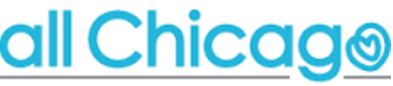 Pre-Workshop Inventory, April 14, 2017On a scale of 1-5, with 5 being best, what is your assessment of your agency's capacity? Average of all responses: 3.4Why? Lack of consistent funding and the steady decline of funding from those who fund us.We deliver results.Small agency – need more staff.Need for enhanced capacity building of program data; board leadership.Staff are dedicated, but could be better involved in understanding overall goals and objectives.We have great success with many of our residents, but not with all of them, and we don’t track more than 3 years in the future, and we have small numbers of residents.Our physical location is perfect to deliver services. However, financial & constraints prevent us from true growth. Also our programming is strong.Staff stress high due to changing and streamlining. Funding is unstable.Funding for staff requirements. Need resources to offer more competitive salaries.We are in transition, but there is room for improvement, especially with staff turnover.Increased capacity (organizationally) has been planned & is in process of implementation.On a scale of 1-5, with 5 being best, how well do you think strategically? Average of all responses: 3.8Why?I have experience with thinking strategically as well as an educational background.Very analytical; detail oriented; logical.Meet weekly with leadership to discuss program.Leadership skill set is engaged in the sector at local, state & federal levels – awareness of funds.Most days just trying to get through day-to-day operations.I always ask why we are doing this and is there a better way?Need Board deliverables to increase w/ accountability attached. We ask our clients for accountability – the rest of the org needs it too.Board and senior staff have done environment scan and look at scenarios several years in the future.Because we are trying to look for opportunities.Until coming to LCN, I have been limited by past Executive’s lack of vision. Now, I am in a big learning curve.What about thinking competitively? Average of all responses: 3.5 Why? Same as above; I think it would be higher if I spent more time examining other organizations.Want to be the best at what we/I do.Sector is small but collaborative.Yes, want to be competitive – but little time or resources to compete (writing grants, meeting funders, fundraising, etc.).I don’t believe social orgs are in competition with each other for funding – I believe we compete with everyone (org) for attention. There are more than enough funders – we just have to find them.Not discussed enough.We think about our sister organizations – what they are doing & what we do. We think about the service gaps.Not so much against others. Competitive about expanding my skills.What do my peers have or not have and how do we set ourselves apart?Very familiar & experienced with performance based contracting.On a scale of 1-5, with 5 being best, how strong are your written presentation skills? Average of all responses: 4.2Why? I am good at presenting succinct and informative presentations.Good at reducing thoughts to essential concepts. Good at making things understandable.Provide overall presentation to board regarding agency.Good.Need help.Better at technical that narrative (story).Good writer.I am a good, succinct writer.What about oral presentation skills? Average of all responses: 4.1Why?Same as above.Very experienced in presentation of difficult information in an understandable manner.Good.Trained as an educator.I work well one on one, but don’t often get up in front of groups. I’m just rusty. I also am new at my org so the words aren’t coming smoothly yet.I like to present orally & talk with people.I’ve been told this is a strength. Agency won $100,000 last year loved our presentation.Would like to increase skills on extemporaneous presentation.I am very comfortable in groups & presenting info on the things (programs, mission) that I believe in.On a scale of 1-5, with 5 being best, how strong are your relationships with other like- minded executives where potential collaborations might thrive? Average of all responses:  3.9 Why?I think with a win-win philosophy.New to social service sector.Already engaged in leadership collaboration on several issues.Good for Mr. Gates – but less for me as program director needs to get with other agencies to establish relationships and partnerships.I’m new to the social service agency world.I have very strong relationships with Board and agency leaders.We are in a number of collaborations now & are constantly asked by others to join with them.Not meeting people in similar situations – networking.I am new to Chicago’s homeless industry & need to meet more people and have increased networking opportunities.